Battle of Britain Source AnalysisStep 1: Understanding source analysisThe first thing we need to learn is what ‘source analysis’ means in History. Read the following webpage and answer the questions that follow:Read: https://www.historyskills.com/source-criticism/analysis/What is 'source analysis'?What are the six analysis skills used in History?What question do we need to answer to understand the perspective of a source?Step 2: Understanding source perspectiveWatch the following video and answer the questions that follow:How do you determine a  source's perspective?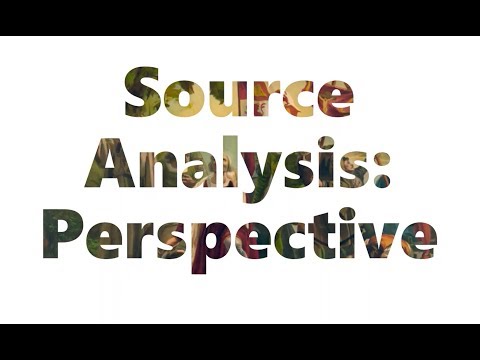 Perspective, simply put, is...If the difference in perspective causes someone to lie or have an unfair view of events or people, that becomes...The first step in determining perspective is the know...The things you are looking for can include:In the first example, Caesar has which kind of perspective?In the second example, the photograph has which kind of perspective?Step 3: Analysis of sourcesUsing the sources provided, answer the following questions:Source 1According to Source 1, what was the Luftwaffe?According to Source 1, when did the ‘Battle of Britain’ begin and end?According to Source 1, what two aircraft did the British air force use to cause heavy losses to the Luftwaffe?What is the origin of Source 1?From what perspective is Source 1 created?Source 2According to Source 2, what was the ‘Blitz’?According to Source 2, what was the impact of the bombings on London?Is Source 2 a primary or secondary source? How do you know?What type of source is Source 2?From what perspective is Source 2 created?Paragraph WritingBased upon what you have learnt in your source analysis, answer the question below in paragraph format (Topic Sentence, Explanation, Evidence, Concluding Sentence):What damage did the German air force cause during the Battle of Britain?In your response, use direct quotes and in-text referencing from the source above.